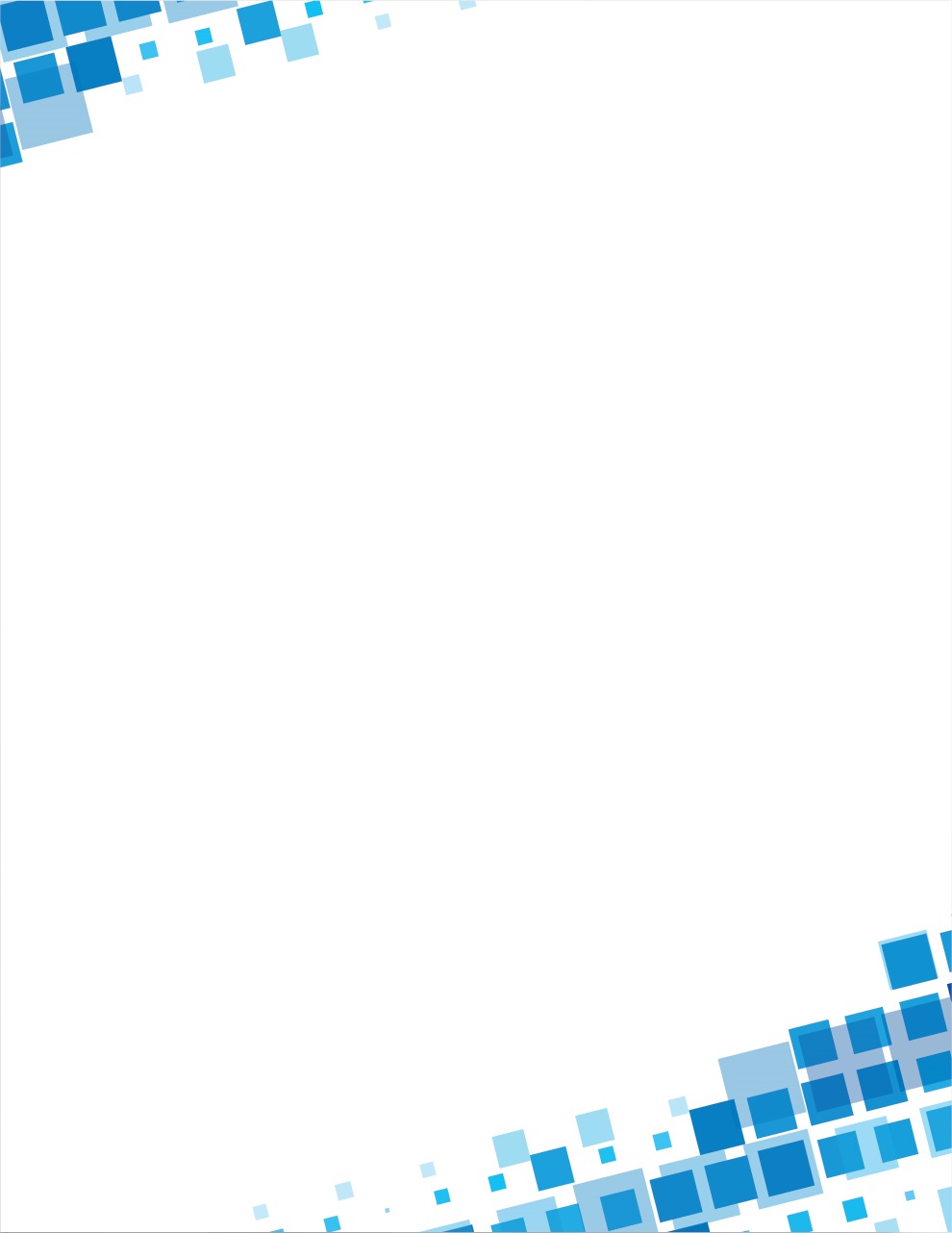 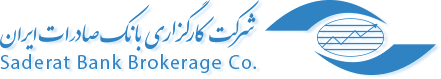 گزارش هفتگیمنتهی به 9/7/99میرداماد، نرسیده به پل آفریقا، جنب بانک صادرات، پلاک 440تلفن :42359-021   91077700-021 E-Mail: info@saderatbourse.comSite: www. saderatbourse.comآخرین اخبار مهم 
قیمت دلار امروز در بازار با افزایش ۲۵۰ تومانی همراه شد و به ۲۹,۶۰۰ (بیست و نه هزار و ششصد) تومان رسید. طلا و سکه هم امروز گران شدند.
قیمت طلا امروز بالا رفت و هر گرم طلا ۱۸ عیار با افزایش ۱.۴۲ درصدی، از ۱,۳۳۹,۱۶۰ (یک میلیون و سیصد و سی و نه هزار و یکصد و شصت) تومان به ۱,۳۵۸,۵۵۱ (یک میلیون و سیصد و پنجاه و هشت هزار و پانصد و پنجاه و یک) تومان رسید
یورو امروز با افزایش ۰.۱ درصدی، از ۳۴,۵۸۳ (سی و چهار هزار و پانصد و هشتاد و سه ) تومان به ۳۴,۶۱۸ (سی و چهار هزار و ششصد و هجده) تومان رسید.
امروز، سه‌شنبه، پس از ترخیص دونالد ترامپ از بیمارستان با وجود تداوم روند درمان کرونای او، قیمت‌های جهانی طلا افت کرد با این حال ضعیف بودن قیمت دلار باعث شد افت قیمت طلا محدود شودتا ساعت ۱۱:۲۳ به وقت تهران، قیمت خرید نقدی هر اونس طلا در بورس لندن، اسپات‌گلد، ۰.۲۰ درصد یا ۳.۸۹ دلار افت کرد و به ۱,۹۰۸.۸۹ دلار رسیدقیمت پیش‌خرید هر اونس طلای آمریکا هم ۰.۲۷ درصد یا ۵.۲۰ دلار افت کرد و به ۱,۹۱۴.۹۰ دلار رسید    مدیر امور تسویه معاملات کالایی شرکت سپرده گذاری مرکزی اوراق بهادار و تسویه وجوه از تسویه نهایی اوراق سلف موازی استاندارد نفت خام    خبر داد.
   بانک صادرات از تسویه ۳۷ پرونده تسهیلاتی با مشتریان ارزی و افزودن ۲.۶ هزار میلیارد تومان به درآمدها در سال جاری خبر داد و با توقف نماد، آماده بازگشایی برای فردا شد.
در معاملات سه شنبه ۱۵ مهر ماه، علی رغم ممنوع بودن نیمی از نمادهای عضو صندوق  دوم موسوم به پالایش یکم، سایر نمادها در صف خرید قرار گرفتند تا ارزش پرتفوی این صندوق همچنان در مسیر کاهشی قرار گیرد.محمد علی بیداری معاون اقتصادی گروه خودروسازی سایپا اظهار کرد: تقریبا از نیمه مرداد ماه برخی سهام از جمله سایپا با نماد «خساپا» نوسان های سینوسی داشته و برآیند آن ها کاهشی بود. در همین راستا با اتخاذ تصمیمات بالادستی توانستیم به موقع در صف نمادخساپا  سایر شرکت های گروه وارد شده و نسبت به متعادل سازی آن اقدام کنیم1-آمار کل معاملات بورس1-آمار کل معاملات بورس1-آمار کل معاملات بورس1-آمار کل معاملات بورس1-آمار کل معاملات بورسشرحماه جاریماه گذشتهدرصد تغییراز ابتدای سال تا کنونارزش کل معاملات (میلیارد ریال)344,010542,91015,477,566حجم کل معاملات (میلیون سهم)33,69350,4401,150,8522-آمار شاخص های بورس2-آمار شاخص های بورس2-آمار شاخص های بورس2-آمار شاخص های بورس2-آمار شاخص های بورسشرحماه جاریماه گذشتهدرصد تغییر ماهدرصد تغییر از ابتدای سالشاخص کل1,503,4271,611,582193شاخص کل هم وزن397,574413,4411253-آمار کامودیتی3-آمار کامودیتی3-آمار کامودیتی3-آمار کامودیتی3-آمار کامودیتیشرحقیمت روزدرصد تغییر هفتگیدرصد تغییر ماهانه درصد تغییر سالانهنفت برنت41.75001.750.6228.45گاز طبیعی2.67305.8110.8815.54اتانول1.34102.371.443.94طلا1913.350.820.8128.11نقره24.3320.629.9139.51مس2.96800.792.9915.34فولاد3,607.000.413.941.15سنگ آهن120.001.695.1429.03آلومینیوم1,781.500.211.012.033-آمار شاخص های جهانی3-آمار شاخص های جهانی3-آمار شاخص های جهانی3-آمار شاخص های جهانی3-آمار شاخص های جهانیشرحقیمت روزتغییر هفتگیتغییر ماهانهتغییر سالانهDow Jones281462.512.336.29S&P 5003403	2.052.1715.83NASDAQ 100114431.093.4148.17DAX128410.092.016.11NIKKEI 22523,4340.451.499.63